Здравствуйте! Меня зовут Ирина Алексеевна, я работаю учителем-дефектологом в детском саду. Моя педагогическая находка –использование кумулятивных русских народных сказок в работе учителя-дефектолога, как основа построения алгоритма занятия по развитию познавательного интереса для детей с особыми образовательными потребностями.  На основе таких сказок мною ставятся и решаются на практике обучающие, коррекционно-развивающие, воспитательные задачи. Сказка вносит разнообразие в жизнь ребёнка, дарит ему радость и является одним из самых эффективных способов развития личности ребенка, в котором наиболее ярко проявляется принцип обучения: учить играя.Что такое кумулятивные сказки? Это сказки с цепной композицией. Принцип такой композиции заключается в многократном повторении единицы сюжета. Звенья цепочки все одинаковые. В основе кумуляции (цепи) лежит принцип случайности и неожиданности. Я использую за основу такие сказки, как «Репка», «Колобок», «Теремок», «Петушок и бобовое зернышко», «Лисичка со скалочкой» и другие. Персонажи вовлекают детей в сюжет сказки, просят помощи. При встрече главного героя с другими персонажами, дети помогают ему, выполняют разного рода задания. Например, в сказке «Гуси-лебеди» речка соглашается укрыть детей, если они отгадают загадку либо решат пример. Как правило, герои- это куклы би-ба-бо, ростовые куклы.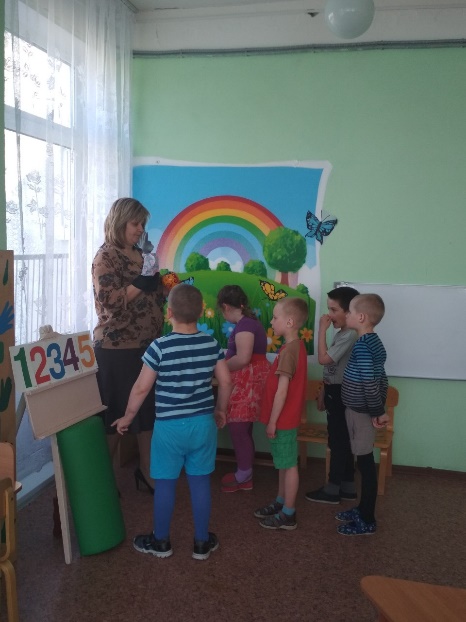 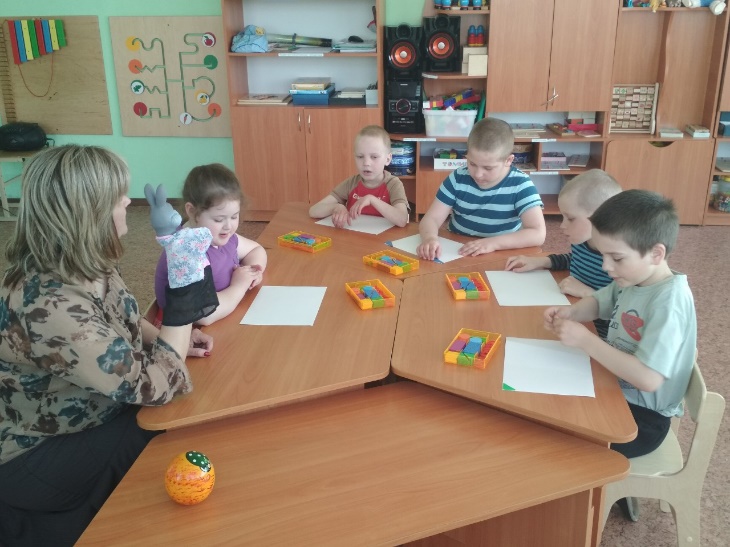 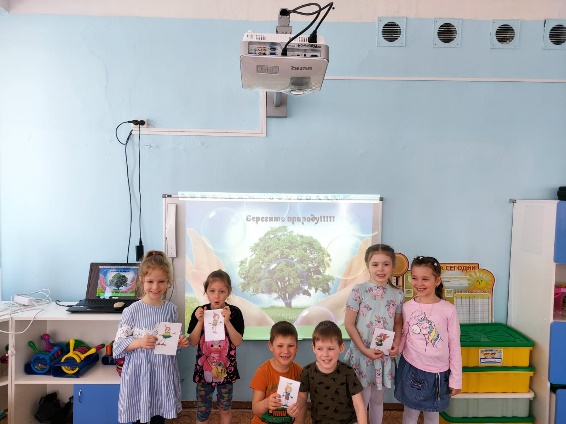 